	MĚSTO ŽATEC	USNESENÍ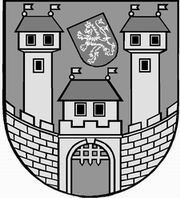 	z 	6	. jednání Zastupitelstva města Žatce 	konaného dne 	16.10.2017Usnesení č. 	141 /17	-	153 /17	 141/17	Volba návrhové komise	 142/17	Schválení programu	 143/17	Zpráva o činnosti Žatecké teplárenské, a.s.	 144/17	Zpráva o činnosti Technické správy města Žatec, s.r.o.	 145/17	Zpráva o činnosti Nemocnice Žatec o.p.s.	 146/17	Kontrola usnesení zastupitelstva města	 147/17	Polyfunkční a spolkové centrum – Regionální technologické centrum 	robotiky v objektu Kláštera kapucínů v Žatci	 148/17	Rozšíření sběrné sítě odpadů v Žatci – Registrace akce a Rozhodnutí o 	poskytnutí dotace	 149/17	Sběrný dvůr v Žatci – Registrace akce a Rozhodnutí o poskytnutí dotace	 150/17	Nabytí pozemku p. p. č. 7144/7 v k. ú. Žatec do majetku města	 151/17	Rozpočtová změna – MHD	 152/17	Rozpočtová změna – Úklid a údržba města	 153/17	Zpráva o činnosti Rady města Žatce	 141/17		Volba návrhové komiseZastupitelstvo města Žatce projednalo a schvaluje tříčlennou návrhovou komisi ve složení Mgr. Miroslav Jan Šramota, Mgr. Jaroslava Raganová, pí Stanislava Žitníková.	 142/17	Schválení programuZastupitelstvo města Žatce schvaluje program zasedání s těmito změnami:- vyjmutí bodů č. 2 a č. 10- doplnění bodu č. 14a - Nabytí pozemku p. p. č. 7144/7 v k. ú. Žatec do majetku města. 143/17	Zpráva o činnosti Žatecké teplárenské, a.s.Zastupitelstvo města Žatce jako orgán jediného akcionáře bere na vědomí zprávu o činnostispolečnosti Žatecká teplárenská, a.s. za období leden až srpen 2017 včetně rozvahy a výkazu zisku a ztráty ke dni 31.08.2017.	 144/17	Zpráva o činnosti Technické správy města Žatec, s.r.o.Zastupitelstvo města Žatce bere na vědomí zprávu o činnosti společnosti Technická správa města Žatec, s.r.o. za třetí čtvrtletí roku 2017 včetně výkazu zisku a ztráty ke dni 31.08.2017.	 145/17	Zpráva o činnosti Nemocnice Žatec o.p.s.Zastupitelstvo města Žatce bere na vědomí zprávu o činnosti Nemocnice Žatec, o.p.s. ke dni 04.10.2017.	 146/17	Kontrola usnesení zastupitelstva městaZastupitelstvo města Žatce bere na vědomí kontrolu usnesení z minulých jednání zastupitelstva města.	 147/17	Polyfunkční a spolkové centrum – Regionální technologické centrum 		robotiky v objektu Kláštera kapucínů v ŽatciZastupitelstvo města Žatce projednalo a schvaluje zajištění předfinancování projektu „Polyfunkční a spolkové centrum – Regionální technologické centrum robotiky v objektu Kláštera kapucínů v Žatci“ a zároveň zajištění financování projektu tzn. zajištění spolufinancování obce ve výši min 10 % celkových způsobilých výdajů projektu a zajištění financování nezpůsobilých výdajů projektu.Předpokládané celkové náklady stavební části projektu činí 59.279.088,00 Kč.	 148/17	Rozšíření sběrné sítě odpadů v Žatci – Registrace akce a Rozhodnutí o 		poskytnutí dotaceZastupitelstvo města Žatce schvaluje na základě Registrace akce a Rozhodnutí o poskytnutí dotace schváleného dne 01.09.2017 Ministerstvem životního prostředí v rámci Operačního programu životní prostředí 2014 – 2020 přijetí dotace ve výši 8.335.512,71 Kč na projekt „Rozšíření sběrné sítě odpadů v Žatci“. 149/17	Sběrný dvůr v Žatci – Registrace akce a Rozhodnutí o poskytnutí dotaceZastupitelstvo města Žatce schvaluje na základě Registrace akce a Rozhodnutí o poskytnutí dotace schváleného dne 31.08.2017 Ministerstvem životního prostředí v rámci Operačního programu životní prostředí 2014 – 2020 přijetí dotace ve výši 20.575.233,41 Kč na projekt „Sběrný dvůr v Žatci“. 150/17	Nabytí pozemku p. p. č. 7144/7 v k. ú. Žatec do majetku městaZastupitelstvo města Žatce schvaluje nabytí pozemku p. p. č. 7144/7 ostatní plocha o výměře 71 m2 v k. ú. Žatec dotčeného stavbou „Páteřní cyklostezka Ohře - trasa Litoměřice – (Boč) – Perštejn, úsek č. 3“ z majetku ČR – Úřadu pro zastupování státu ve věcech majetkových do majetku města za kupní cenu 9.120,00 Kč. 151/17	Rozpočtová změna – MHDZastupitelstvo města Žatce schvaluje rozpočtovou změnu ve výši 1.100.000,00 Kč, a to čerpání rezervního fondu na navýšení výdajů kap. 710 - městská hromadná doprava pro rok 2017.Výdaje: 741-6171-5901      - 1.100.000,00 Kč (RF)Výdaje: 710-2292-5193     + 1.100.000,00 Kč (kap. 710 - MHD).	 152/17	Rozpočtová změna – Úklid a údržba městaZastupitelstvo města Žatce schvaluje rozpočtovou změnu – uvolnění finančních prostředků z rezervního fondu na financování provozních výdajů kap. 739 – úklid a údržba města.Výdaje: 741-6171-5901               - 1.500.000,00 Kč (RF)Výdaje: 739-3639-5169, org. 510     + 1.500.000,00 Kč (kap. 739 - provoz. výdaje).	 153/17	Zpráva o činnosti Rady města ŽatceZastupitelstvo města Žatce bere na vědomí zprávu o činnosti Rady města Žatce za období od 02.09.2017 do 06.10.2017.		Starostka						Místostarostka	Mgr. Zdeňka Hamousová	Jana Nováková